HEE-NIHR Integrated Clinical and Practitioner Academic Programme (ICAP) Bridging Scheme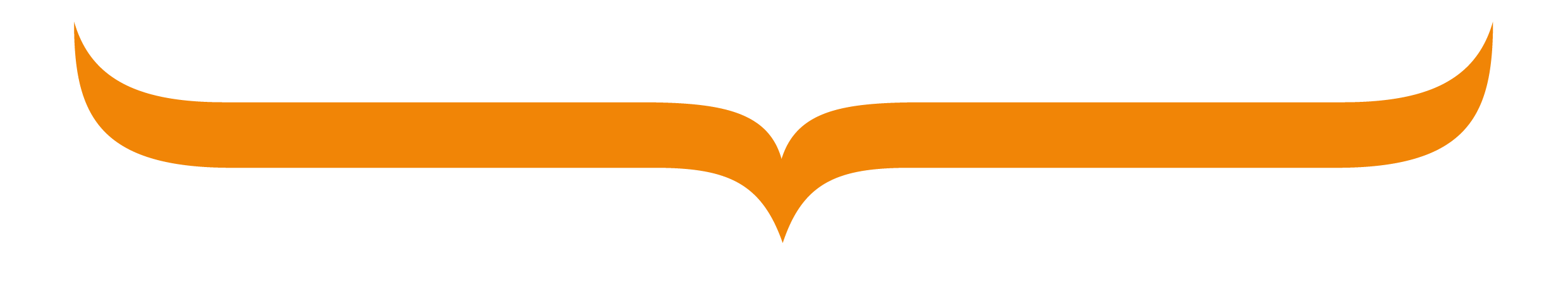 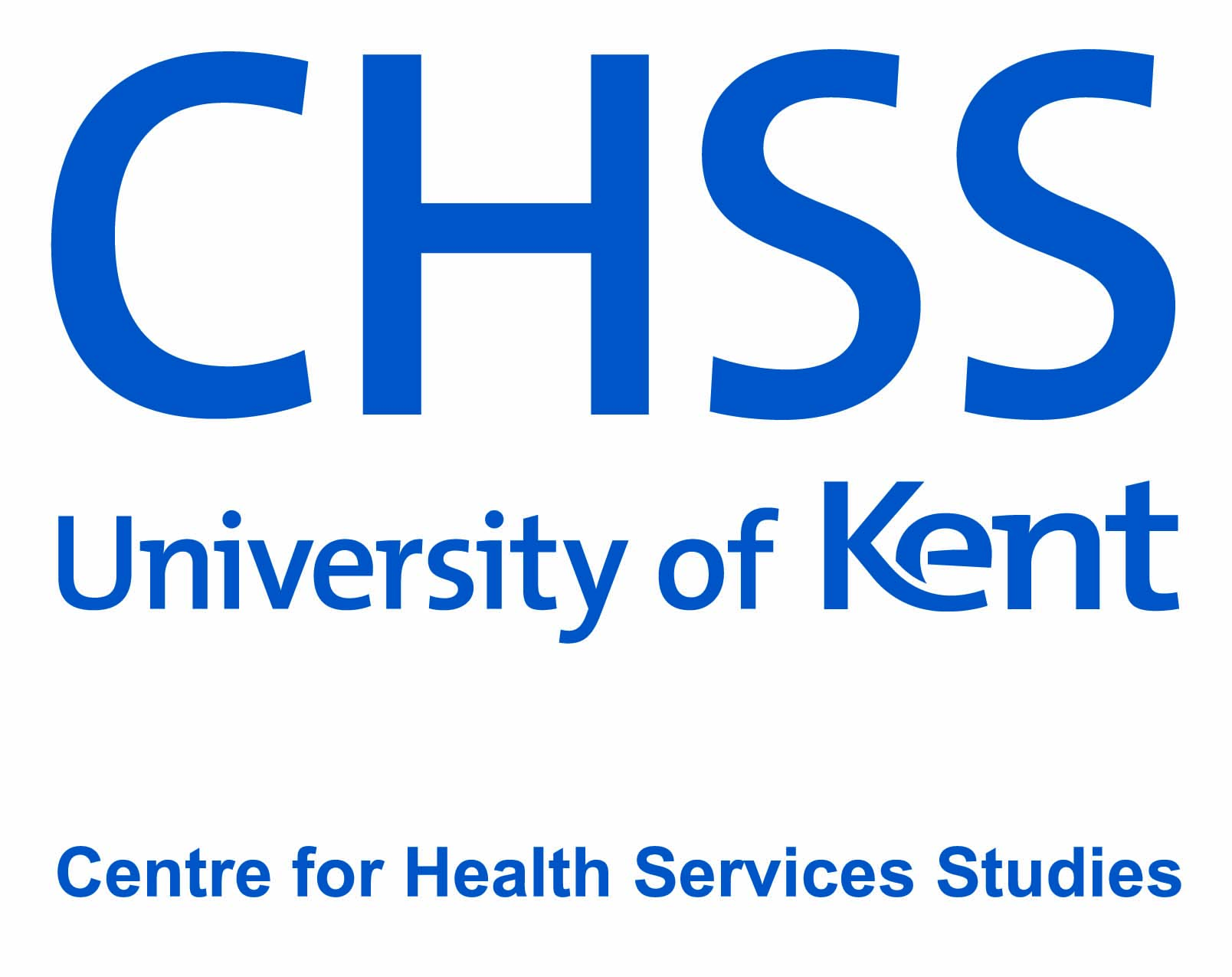 University of Kent Centre for Health Services StudiesApplication Form2022-2023Please fill in this form as directed. Where necessary, please refer to the available guidance notes to support the quality of your application.Please complete in BLOCK CAPITALS OR type, so that your information can be read easily.  If you have any questions about completion of this form please contact the following: Dr Julie MacInnesICAP Internship and Bridging Programmes LeaderResearch FellowCentre for Health Services StudiesUniversity of Kent
Email: j.d.macinnes@kent.ac.uk
1. Please indicate whether you are applying for Pre-Doctoral Bridging SchemePost-Doctoral Bridging Scheme2. Personal detailsPlease note you must be employed in the Kent, Surrey and Sussex area to be eligible for the HEE/NIHR award2. ProfessionPlease review the list of approved professions from the NIHR website.  Please note your professional registration must be active.
https://www.nihr.ac.uk/documents/heenihr-ica-programme-eligible-professions-and-regulators/12204If your profession is not listed, please contact the programme lead to discuss.3. Professional Qualifications4. Academic Qualifications (Diploma, Degree and research /clinical related awards)5. Are you employed by an organisation whose core business is delivery of NHS or Social care as a primary aspect of your professional role?Yes	No	6. General overview:For sections 6-8 please refer to the advertising material and guidance notes about this award to help guide your responses.7. Research InterestPlease refer to the advertising material about this award to help guide your responses.8. Mentor supportHave you identified amentor to support your proposed research and clinical development?Yes	No	If ‘Yes’ provides details of the proposed mentor below:If ‘No’ we can help identify an appropriate mentor from the approved Mentor database list9. Managerial SupportPlease refer to the advertising material about this award to help guide your responses.    This section must be completed by your line manager.11. Declaration and signatureChecklist of documents to submit	Up to date Curriculum Vitae										Evidence of registration with eligible professional regulator			Evidence of relevant qualifications and certificates				HEE / NIHR ICAP Bridging Scheme application form			Provide two references (one academic, one professional)			Please email all of your completed documents to:Dr Julie MacInnesICAP Internship and Bridging Programme LeaderEmail: j.d.macinnes@kent.ac.ukName:DOB:Country of birth:Nationality:Profession:Name of current employing organisation:Name of current employing organisation:Address (work):Address (home):(W) Phone Number:Phone Number:(W) Email:Email:Mobile:ProfessionSpecialtyProfessional bodyRegistration numberName of institutionDates of studyQualification obtainedOther informationName of institutionDates of studySubject studiedQualification & classification obtainedOther informationWhy do you wish to apply for this award (max 500 words):What skills and experience do you bring to this award (max 1,000 words): What are your career aspirations should you be successful in completion of this award (max 1,000 words):What is the area of practice of your research interest? (max 500 words) Please describe your proposed research? It is not essential that your research question  is fully formed at this stage (max 1500 words): How will patient/client care be improved through your research interest? (max 500 words) Name:Role:Profession:Address (work):Name of employing organisation:(W) Phone Number:(W) Email:Line managers name:Address:Phone number:Email:Please provide a statement which directly confirms that you as the line manager and your Head of Service/Operational Director will release the named applicant for the his/her full entitlement for the Bridging Award:Signed by Line manager:Date:Signature of Head of Service:I confirm that the details and information given on this application form are correct and accurate and no information requested or other material information has been omitted. Signed by applicant: